НАКАЗПО ГАННІВСЬКІЙ ЗАГАЛЬНООСВІТНІЙ ШКОЛІ І-ІІІ СТУПЕНІВПЕТРІВСЬКОЇ РАЙОННОЇ РАДИ КІРОВОГРАДСЬКОЇ ОБЛАСТІвід  30 листопада 2020 року                                                                                № 162с. ГаннівкаПро участь у  відкритому  районному конкурсі патріотичної пісні «У піснях мого народу – доля України»На виконання наказу завідувача сектору освіти Петрівської районної державної адміністрації від 25 листопада 2020 року № 186 «Про проведення відкритого районного конкурсу патріотичної пісні «У піснях мого народу – доля України»НАКАЗУЮ:1.Заступнику директора з навчально-виховної роботи Ганнівської загальноосвітньої школи І-ІІІ ступенів ОСАДЧЕНКО Н.М., заступнику завідувача з навчально-виховної роботи Володимирівської загальноосвітньої школи І-ІІ ступенів, філії Ганнівської загальноосвітньої школи І-ІІІ ступенів ПОГОРЄЛІЙ Т.М., заступнику завідувача з навчально-виховної роботи Іскрівської загальноосвітньої школи І-ІІІ ступенів, філії Ганнівської загальноосвітньої школи І-ІІІ ступенів БОНДАРЄВІЙ Н.П. забезпечити участь дітей у фестивалі згідно з умовами (додаток ).2. Контроль за виконанням даного наказу покласти на заступника директора з навчально-виховної роботи Ганнівської загальноосвітньої школи І-ІІІ ступенів РОБОТУ Н.А., завідувача Володимирівської загальноосвітньої школи І-ІІ ступенів, філії Ганнівської загальноосвітньої школи І-ІІІ ступенів МІЩЕНКО М. І., на завідувача Іскрівської загальноосвітньої школи І-ІІІ ступенів, філії Ганнівської загальноосвітньої школи І-ІІІ ступенів ЯНИШИНА В.М. Директор школи                                                                                          О.КанівецьЗ наказом ознайомлені:                                                                          Н.Осадченко                                                                                                     Н.Робота                                                                                                        В.Янишин                                                                                                         М.Міщенко                                                                                                         Т.Погорєла                                                                                                          Н.БондарєваДодатокдо наказу директора школи від 30 листопада 2020 року № 162УМОВИ відкритого районного конкурсу патріотичної пісні«У піснях мого народу – доля України»Мета конкурсувиховання патріотизму в учнівської молоді засобами вокального мистецтва.Завдання конкурсу:- популяризація та розвиток українського вокального мистецтва;- виховання патріота України;- розвиток естетичних та духовних якостей особистості.Організатори сектор освіти Петрівської районної державної адміністрації та Петрівський районний центр дитячої та юнацької творчості.Учасники конкурсу:     	до участі у конкурсі запрошуються окремі виконавці, малі вокальні групи, вокальні ансамблі та хори  навчальних закладів району у таких вікових категоріях:- молодша група (6-9 років);- середня група (10-13 років);- старша група (14-17 років).Учасники конкурсу виконують патріотичну пісню українською мовою.Місце проведеннягрупа Петрівського районного центру дитячої та юнацької творчості у мережі «Фейсбук»  https://www.facebook.com/groups/273871356637349/, подія «Відкритий районний конкурс патріотичної пісні                   «У піснях мого народу – доля України»».Час проведення11 грудня  2020 року з 13.00-15.00 год.Форма проведення виконавець записує  відео виступу і виставляє його   у групі Петрівського районного центру дитячої та юнацької творчості у мережі «Фейсбук»  https://www.facebook.com/groups/273871356637349/, подія «Відкритий районний конкурс патріотичної пісні «У піснях мого народу – доля України»»  (11 грудня 2020 року                                з 13.00-15.00 год.).Обов’язково вказати навчальний заклад, прізвище та ім’я виконавця (або назву колективу), вікову категорію, назву пісні, прізвище  та  ім’я керівника.Критерії оцінювання:- розкриття патріотичної тематики;- сценічна культура та виконавська майстерність;- відповідність підібраного матеріалу віковим особливостям виконавців;- оригінальність задуму сценічного вирішення.Нагородження переможців     	переможці конкурсу будуть нагороджені грамотами сектору освіти Петрівської державної адміністрації, всі інші учасники – дипломами ЦДЮТ у номінаціях.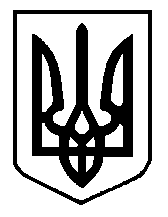 